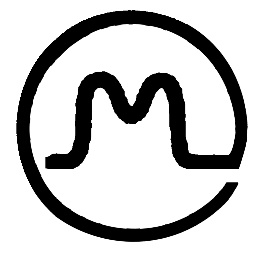 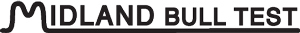 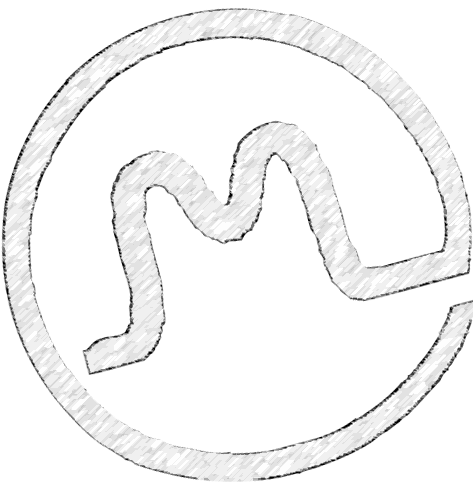 ge @    Breeders Name:Ranch Name:Ranch Name:Ranch Name:Ranch Name:Ranch Name:    Address:City, State,  Zip:City, State,  Zip:    Phone:Cell Phone:Cell Phone:Cell Phone:Email:Email:Email:    Number of Bulls:Breed:  Breed:  Breed:  Breed:  Member CodeDelivery Date:  Delivery Date:  Delivery Date:  Delivery Date:  Delivery Date:      Health Paper #:    Brand Inspec. Yes □    No □       Brand Inspec. Yes □    No □     Brand:                                    Brand Locations:                                   Brand:                                    Brand Locations:                                   Brand:                                    Brand Locations:                                   Brand:                                    Brand Locations:                                   Brand:                                    Brand Locations:                                   Brand:                                    Brand Locations:                                   Brand:                                    Brand Locations:                                 Insurance:   Yes □  No  □  Insurance:   Yes □  No  □  Insurance:   Yes □  No  □  Insurance:   Yes □  No  □  Herd Tag or IDOfficial Use ONLY Station TagTattoo#
L- Ear           R- EarTattoo#
L- Ear           R- EarReg #Reg.                      Paper              Office ONLYReg.                      Paper              Office ONLY% of BreedNumber of ContemporariesSire NameBirthDateActual Birth WeightWeaning WeightWeaning Wt Date205 Day WtWeaning Ratio (NR)12345678910